Tres profetas SIMBÓLICOS de los tiempos nuevos     Recogemos de la wikipedia tres artículos significativos de personas "aventureras de la mente" ,que marcaron caminos al pensar en el futuro que viene.Hace 25 Años escribieron   El ingenioso e ingenioso informático Bill Gates, iniciador del gran movimiento de los ordenadores personales con sus genial empresa de Microsoft y sus originales diseños informaticos que revolucionaron el uso del computador personal, el cual fue desarrollándose en forma acelerada con nuevas versiones y formas.  Marshal Mac Luhan, las figura visionaria del significado de los mass media, de modo especial los viduales móviles, la  TV, y la influencia previsible para los siglos venideros. El promotor Alvin Toffler  fue símbolo de la prospectiva y futurología,  expresada en forma novelada como energía vital de la sociedad en cambio, y centrada sobre todo en la fantasía del que seña en cómo será el porvenir    Una breve biografía de cada personaje como símbolo de los que soñaban ya desde hace 25 años en que escribieron los tres artículos o documentos que se toman como reflejo de los que todavia resuena sobre el porvenir. Pero hay que recordar que siguen ya muy entrado el siglo XXI resonando en el mundo de la ciencia, de la literatura y de la previsión del porvenir (mark Zuberbeg, Facebook en Canadá y  Jack Dors en  Twitter California. También Linus Torvalds, creador del núcleo Linux. o el equipo de desarrollo del Mac OS con Bill Atkinson, Jef Raskin y Andy Hertzfeld. Y el Mcintohs  con Jef Raskin. Y también Steve Jobs  en Apple. Y muchos más.LA FIGURA DE BILL GATEShttps://es.wikipedia.org/wiki/Bill_Gates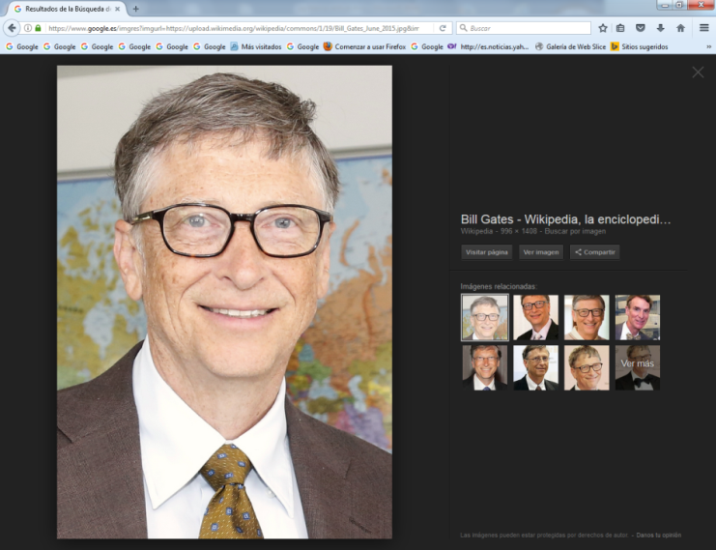     William Henry Gates III (creador de Microsoft) (Seattle, 28 de octubre de 1955), conocido como Bill Gates, es un empresario, informático y filántropoestadounidense, cofundador de la empresa de software Microsoft junto con Paul Allen. Su fortuna está estimada en 82.600 millones de dólares según la revista Forbes, hecho que le define como el hombre más rico del mundo.  En marzo de 1999, antes del estallido de la burbuja de las punto com, su patrimonio neto ascendió a 136 000 millones de dólares, lo que lo convirtió en la duodécima persona más rica en toda la historia de la humanidad.   Es uno de los empresarios más conocidos que surgieron durante los inicios de los ordenadores personales. Ha sido criticado por sus tácticas de negocios, que han sido consideradas anticompetitivas, una opinión que en algunos casos ha sido mantenida por numerosas sentencias judiciales.     Está casado con Melinda Gates, con quien comparte la presidencia de la Fundación Bill y Melinda Gates, dedicada a reequilibrar oportunidades en salud y educación a nivel local, especialmente en las regiones menos favorecidas,razón por la cual han sido galardonados con el Premio Príncipe de Asturias de Cooperación Internacional 2006.Biografía    William Henry Gates III nació el 28 de octubre de 1955. Es hijo de William Henry Gates II, un destacado abogado, y de Mary Gates, profesora de la Universidad de Washington y directora del First Interstate Bank. Con ellos y su hermana, dos años mayor, vivió en la ciudad de Seattle, en el estado de Washington. Hasta sexto grado fue alumno regular de un colegio público.Cursó estudios en la escuela privada de élite de Lakeside, en Seattle. Esta escuela tenía ya una computadora en el año 1968, lo que le permitió a Gates tomar contacto con la máquina y aficionarse a la informática. También en Lakeside conoció a Paul Allen, con quien más tarde fundaría Microsoft.El 4 de abril de 1975, siendo aún estudiante en la Universidad de Harvard crea la empresa de software Microsoft. En 1976 abandonó la universidad y se trasladó a Albuquerque, sede de MITS, para pactar con esa empresa la sesión del 50 % del lenguaje para computadoras Basic. Al año siguiente, se enteró del éxito de la empresa Apple y de que necesitaban un intérprete de Basic.En 1980, se reunió con representantes de IBM en Seattle. Consiguió venderles el sistema operativo MS-DOS, aunque él aún no lo tenía y luego lo compra a muy bajo precio a un joven programador. IBM necesitaba ese sistema operativo para competir con Apple, razón por la cual la negociación fue flexible. Microsoft quiso los derechos de licencia, mantenimiento, e incluso la facultad de vender el DOS a otras compañías.   IBM aceptó, considerando que lo que produciría dividendos sería el hardware y no el software. Unos días después, Microsoft compró los derechos de autor del QDOS a Tim Paterson, que trabajaba para la Seattle Computer Products, por 50 000 dólares, que vendió a IBM como MS-DOS (Microsoft DOS). Lo que llama poderosamente la atención fue que IBM no comprara el MS-DOS sino que decidiera pagar a Microsoft un canon por cada copia que se vendiera junto con un IBM-PC.Consciente de la importancia del entorno gráfico que había mostrado Apple (originalmente la interfaz gráfica y el "ratón" fueron desarrollados por Xerox PARC) en su ordenador Lisa, se propuso conseguir también el entorno gráfico y el "ratón" para operarlo. Mientras, Steve Jobs, fundador de Apple, iniciaba el desarrollo del Macintosh, Bill Gates visitó Apple. Ofrecía mejorar sus hojas de cálculo y otros programas. Amenazaba con vender su material informático a IBM, con lo que obtuvo una alianza Apple-Microsoft.  Microsoft obtuvo legalmente la tecnología del entorno gráfico y del ratón, y sacó al mercado Microsoft Windows, como directo competidor de Macintosh.     A comienzos del tercer milenio, el sistema operativo Microsoft Windows (en todas sus versiones) se utiliza en la mayor parte de ordenadores personales del planeta.  El 16 de junio de 2006 hizo pública su intención de abandonar sus labores diarias al frente de Microsoft hacia el 2008 para dedicarse por completo a su fundación. La transición de responsabilidades fue progresiva para evitar afectar el desarrollo diario de la empresa, continuando como Presidente Honorario de la misma. El 27 de junio de 2008 abandonó sus labores al frente de Microsoft cediendo el control de la empresa a Steve Ballmer. Bill Gates dedica un 70 % de su tiempo a la Fundación Bill y Melinda Gates y el otro 30 % a la empresa Entince SD   En 1985 Gates fue nombrado uno de los «50 solteros más codiciados» por Good Housekeeping. Está casado con Melinda French desde el 1 de enero de 1994 y tienen tres hijos: Jennifer Katharine (n. 1996), Phoebe Adele (n. 2002) y Rory John (n. 1999). La familia reside en su casa en la ladera de una colina con vistas al lago Washington, en Medina. En marzo de 2014, en una entrevista de la revista Rolling Stone, Gates señaló que, en cuanto a su fe, «los sistemas morales de la religión, creo, son super importantes. Hemos criado a nuestros hijos de una manera religiosa». En la misma entrevista, Gates dijo: «Creo que tiene sentido creer en Dios, pero exactamente qué decisión en tu vida haces de manera diferente a causa de ello, no lo sé». En otra entrevista a principios de 2014, Gates afirmó que si el cielo existiera él estaría «gratamente sorprendido».17 Según otras fuentes, Gates (que nació en el seno de una iglesia protestante), es ahora fuertemente agnóstico.   Bill Gates es vegano. Desde 2008, año en que dejó de dirigir Microsoft, ha participado en algunos proyectos para poder difundir este estilo de vida. En este sentido, junto a Peter Thiel (cofundador de la empresa PayPal), ha respaldado la creación de huevos artificiales a base de plantas fáciles de cultivar.También aseguró, en una ocasión previa, que «el futuro de la carne es vegano», lo cual va en sintonía con una propuesta que había hecho para crear semillas transgénicas que tuviesen sabor a carne.    Desde 2007 Bill Gates ocupaba el segundo lugar en la lista anual de las mayores fortunas personales realizada por la revista Forbes, detrás del empresario mexicano Carlos Slim, pero debido a fluctuaciones en el patrimonio de estos dos magnates, sus fortunas quedaron en 72 700 y 72 100 millones de dólares respectivamente, según el Bloomberg Billionaires Index de mayo de 2013. En 1994, adquirió un manuscrito de Leonardo da Vinci por 30 millones de dólares.Marshall Mac Luhanhttps://es.wikipedia.org/wiki/Marshall_McLuhan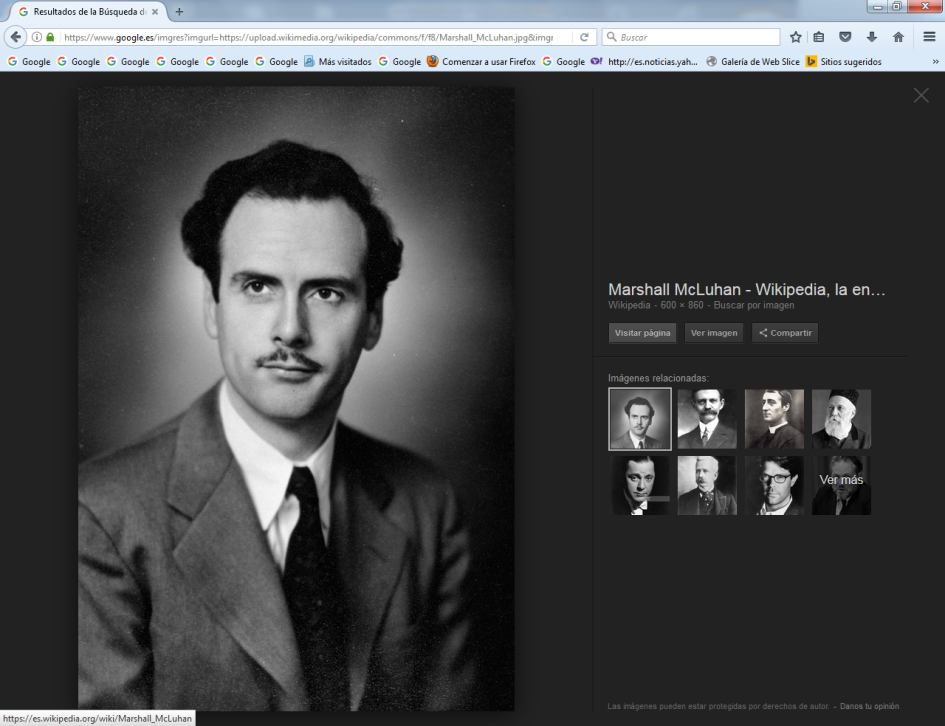     Herbert Marshall McLuhan (Edmonton, 21 de julio de 1911-Toronto, 31 de diciembre de 1980) fue un filósofo, erudito y profesor canadiense.   Profesor de literatura inglesa, crítica literaria y teoría de la comunicación, McLuhan es reconocido como uno de los fundadores de los estudios sobre los medios, y ha pasado a la posteridad como uno de los grandes visionarios de la presente y futura sociedad de la información. Hacia finales de la década de 1960 y principios de los años 1970, McLuhan acuñó el término «aldea global» para describir la interconexión humana a escala global generada por los medios electrónicos de comunicación. Es famosa su sentencia «el medio es el mensaje».  Biografía   Herbert Marshall McLuhan nació el 21 de julio de 1911 en Edmonton, Alberta, Canadá, hijo de Herbert Marshall y Elsie Hall. La familia McLuhan se trasladó a Winnipeg, Manitoba, mientras Marshall era todavía un niño.   Estando en Winnipeg, McLuhan logró un "BA"(Licenciatura en letras) y un "MA"(Máster) en lengua inglesa, en la Universidad de Manitoba. McLuhan luego se matriculó en la Universidad de Cambridge . Se doctoró a los 31 años de edad en la Universidad de Cambridge, en su tesis doctoral analizó la obra del dramaturgo inglés Thomas Nashe. Allí le enseñaría a I. A. Richards y F. R. Leavis, y fue influido por el New Criticism. Se destacó por su destreza física para la ballesta, ganando varios torneos internacionales entre 1935 y 1936. Entre 1936 y 1937, McLuhan enseñó como profesor adjunto en la Universidad de Wisconsin.   El 30 de marzo de 1937, McLuhan culminó la conversión a la fe católica, tras un largo proceso. A continuación enseñó en institutos superiores católicos. Desde 1937 hasta 1944 enseñó inglés en la Universidad de Saint Louis, donde se hizo amigo de Walter J. Ong (1912-2003), quien luego realizó un doctorado sobre un tema respecto del cual McLuhan le había llamado la atención, y quien luego sería conocido a su vez como una autoridad de las comunicaciones y la tecnología.   Un total de nueve universidades le concedieron doctorados honoris causa: University of Windsor (1965), Assumption University (1966), University of Manitoba (1967), Simon Fraser University (1967), Grinnell University (1967), St. John Fisher College (1969), University of Alberta (1971), University of Western Ontario (1972), University of Toronto (1977).1   Pensamiento   Durante los años en la Universidad de Saint Louis (1937-1944), McLuhan trabajó evidentemente en dos ambiciosos proyectos: su disertación doctoral y su manuscrito que sería publicado en 1951 como el libro de The Mechanical Bride, que incluía sólo una selección representativa de los materiales que McLuhan había preparado para él.   El doctorado de la Universidad de Cambridge, logrado en 1943, revisa su disertación sobre la historia de las artes verbales (gramática, dialéctica, lógica y retórica). McLuhan algunas veces utiliza el concepto en latín de trivium para destacar un orden sistemático de la visión de ciertos periodos de la historia cultural de Occidente. Sugiere que la Edad Media, por ejemplo, se caracterizó en gran medida por el énfasis en el estudio de la lógica. La clave que llevó al Renacimiento no fue el redescubrimiento de textos antiguos, sino más bien la renovada importancia que se le dio a la retórica y al lenguaje por encima del estudio de la lógica. Este cambio realizado en el Renacimiento humanista fue un cambio en el énfasis dado no totalmente a la eliminación del arte verbal. La Edad Moderna se caracteriza por el resurgimiento de la gramática como su tema más sobresaliente.   McLuhan es el creador de numerosos conceptos hoy muy populares acerca de los medios de difusión masiva y la sociedad de la información, tales como la Galaxia Gutenberg, la Aldea global, la diferenciación entre medios fríos y calientes y la descripción de los medios de comunicación como extensiones de la persona.  McLuhan saltó a la fama en 1964, cuando publicó Understanding Media. El libro, sin recursos publicitarios, se trasformó en un best seller en Harvard y otras universidades. ¿Cuál era el particular enfoque de McLuhan? Esencialmente, podría decirse que no tenía ninguno. La aproximación de McLuhan a un determinado problema partía de negar un punto fijo, puesto que la comprensión requiere siempre, para él, un enfoque multidimensional. Con total libertad, sus escritos carecen de argumentaciones complejas o de tesis alguna que se desarrolle linealmente a lo largo de sus páginas.     Es innegable que McLuhan fue, en efecto, un hombre libre. Su lápida reza, con tipografía digital:   La verdad nos hará libres. (Cita bíblica: Veritas liberabit nos.)   Diarios y revistas lo recordaron a su muerte con calificativos como Místico de la Aldea Electrónica o El más hippie entre los académicos y el más académico entre los hippies.   La perspectiva de McLuhan respecto a los medios de comunicación social se ha dado en llamar determinismo tecnológico. Aunque es probable ver en él, también, a un visionario. En efecto, cuando McLuhan murió, la televisión por cable aún no era una realidad mundial, los habitantes de la 'aldea global' aún poco sabían sobre interactividad, e-books, multimedia, vídeoconferencias... pero la obra de McLuhan ha dejado un marco teórico que permite estudiar y comprender la naturaleza de estos nuevos medios que han revolucionado la historia de la comunicación de la humanidad.   Cuando McLuhan, a mediados de la década de los 60, llamó por primera vez la atención del público al redefinir medios y mensajes, hubo quien interpretó que lo que hacía era promover el fin de la cultura del libro para propiciar la era de la televisión. Pero, en realidad, lo que hacía era advertir sobre el poderoso potencial del nuevo medio. Se sabe que en su vida privada McLuhan rechazaba a la TV hasta tal punto que le pedía a su hijo que impidiera que sus nietos la vieran. En efecto, llamó a la TV «el gigante tímido» y pretendía generar conciencia acerca de su enorme poder.El pensamiento de McLuhan acerca de los medios de comunicación se inicia a partir de las siguientes ideas:Somos lo que vemos.Formamos nuestras herramientas y luego éstas nos forman.   En esta línea, podría afirmarse que veía en los medios más agentes de posibilidad que de conciencia: así, los medios podrían compararse con caminos y canales, antes que con obras de valor artístico o modelos de conducta a seguir.   Es habitual que pensemos que los medios no son sino fuentes a través de las cuales recibimos información, pero la concepción de McLuhan era que cualquier tecnología (todo medio) es una extensión de nuestro cuerpo, mente o ser. Los medios tecnológicos son entendidos como herramientas que extienden las habilidades humanas, del mismo modo que una bicicleta o un automóvil son una extensión de nuestros pies... la computadora sería una extensión de nuestro sistema nervioso central.   El medio es el mensaje   Así como el medio es entendido como una extensión del cuerpo humano, el mensaje no podría limitarse entonces simplemente a contenido o información, porque de esta forma excluiríamos algunas de las características más importantes de los medios: su poder para modificar el curso y el funcionamiento de las relaciones y las actividades humanas.   Al considerar el medio como una de las características primordiales del mensaje, McLuhan afirmaba que si el medio cambiaba, el mensaje se distorsionaba, sin importar con cuanta fidelidad pase el mensaje de un medio a otro este invariablemente se distorsiona debido a los sesgos de los diferentes medios.   En esta línea, McLuhan definirá el mensaje de un medio como todo cambio de escala, ritmo o letras que ese medio provoque en las sociedades o culturas. De esta forma, el contenido se convierte en una ilusión o visión, en el sentido de que éste se encuentra enmascarando, como La Máscara, la modificación del medio (la mediatización).   Medio y mensaje funcionan en pareja, comprometidos más o menos, puesto que uno puede contener a otro: el telégrafo contiene a la palabra impresa, que contiene a su vez a la escritura, que contiene al discurso... y así, por lo que el contenido se convierte en el mensaje del medio continente.Habitualmente no notamos que existe interacción entre los medios y dado que su efecto sobre nosotros, en tanto audiencia, suele ser poderoso; el contenido de cualquier mensaje resulta menos importante que el medio en sí mismo.Las cuatro edades. Una manera de intentar sistematizar algunas ideas que caracterizan el pensamiento de McLuhan es realizar un breve recorrido por la historia de la comunicación, de acuerdo con la concepción que éste tenía de cada etapa.La historia de la comunicaciónRecorre tres fases, según McLuhan:El estado tribal. Es un periodo que no está asociado con ningún fenómeno que él ya considera tecnológico: la comunicación verbal. Para él es tecnología la creación de un medio que no poseemos cuando nacemos. McLuhan no se refiere a una lengua como una combinación de fonemas. Él se refiere a las lenguas que cuentan con series de sonidos asociados a objetos. ¿Por qué hemos desarrollado un lenguaje donde predomina la funcionalidad sobre la descripción de las emociones?El estado de destribalización. El momento clave en el que se inicia un segundo estadio de la civilización es la creación de la escritura. La abstracción, la separación y distancia de los símbolos respecto de los objetos llevó a la civilización a un estado más racional y funcional, donde nacen los conceptos de útil y beneficioso. La exigencia de racionalización que determina la escritura produce un desarrollo especial de la vista, porque requiere una organización sistemática, visual, del conocimiento. El concepto de destribalización no es nuevo. La división que supone la escritura es compartida por el sociólogo Max Weber o por Northrop Frye.El estado de retribalización. Supone una vuelta atrás y está marcada por la aparición de los medios tecnológicos en el ámbito de la comunicación. Los medios electrónicos redescubren las facultades eclipsadas por la cultura quirográfica e impresa. La radio, como extensión del oído, y la TV, como extensión de la vista, tienen la capacidad de romper los equilibrios naturales para restituir al individuo la totalidad de sus sensaciones. Por un lado, recrean el contacto oral inmediato que fue típico de la vida arcaica comunitaria y tribal. Por otro lado, derriban las barreras estatales derivadas a su vez de los efectos de la escritura y dan cuerpo a los proyectos de mundialización de la cultura.La aldea tribalEs posible que el habla se haya iniciado hace unos 30.000 años, pero la comunicación escrita-alfabética tiene tan solo unos cuatro milenios de antigüedad. La aldea tribal es pues una aldea analfabeta y su duración en la tierra habría tenido la extensión de unos 26.000 años.  Durante todo ese tiempo, otros factores (innovaciones tecnológicas desde el fuego y los metales hasta los medios de transporte y las armas) hicieron que el hombre dejase de ser cazador y nómada para aprender los secretos de la agricultura y transformarse en un ser sedentario. Aparecieron, pues, las aldeas estables, se desarrollaron recursos defensivos, lo cual abrió el paso para las primeras ciudades y, más tarde, las civilizaciones, con todo lo que ellas implican: la formación de clases, jerarquías, estructuras administrativas, etc. La aldea tribal se caracteriza porque será la palabra oral el único medio de comunicación del que disponía el hombre.   La palabra oral como medio de comunicación estimulaba el oído antes que la vista, involucrando sensorial y emocionalmente al oyente e integrándolo así al grupo de pertenencia (el clan, la tribu). En la aldea tribal, la única posibilidad de transmitir experiencias y acumularlas era haciéndolo en un espacio restringido que estaba representado por la memoria del grupo puesto que aún no existían ni la historia ni las escuelas ni la burocracia... los hombres estaban 'sensorialmente' integrados.El hombre alfabético-quirográfico   Esta era se inicia con la invención de la escritura hasta la difusión de la imprenta en Europa, por lo tanto, esta etapa se extendería a lo largo de unos 3 500 años. Durante este período aparecen numerosas 'extensiones del hombre' en el campo de las máquinas y herramientas. Pero aparecerá también la escritura alfabética que puede ser considerada el primer medio capaz de recoger, conservar y transmitir las experiencias humanas, reduciendo la función nemónica de los individuos, el peso dogmático de los proverbios e incluso la autoridad de los ancianos, que hasta entonces eran los depositarios de la historia y la tradición, cargando con la función de transmitirlas a las élites administrativas religiosas y fiscales.   El alfabeto se concreta en una perspectiva sensorial-visual y posee una clara función analítico-lineal; en efecto, la linealidad es una característica predominante de la vista si se la compara con otros sentidos como el oído, el gusto y el tacto.   McLuhan dirá que esto deriva en una disociación entre la sensibilidad interior del hombre alfabetizado. McLuhan verá, además, que la disolución de la familia y el clan hacia sociedades más abiertas es una consecuencia mediata de la alfabetización, en el sentido que ésta posibilita la homogeneización entre las culturas, la uniformidad de los individuos ante las leyes escritas y, particularmente, la revolución que la escritura generó en el pensamiento griego que marcó el paso de lo 'salvaje' hacia la filosofía y la ciencia.    La galaxia Gutenberg o la Aldea GlobalEn la introducción a The Gutemberg Galaxy, McLuhan dice que la palabra "ambiente" hubiera sido preferible para describir el período pero luego reflexiona: El término galaxia expresa perfectamente al conjunto simultáneo y recíproco de diversos factores no directamente relacionados entre sí.Este período comprende los casi cuatro siglos que van desde la difusión de la imprenta en la Europa de la modernidad hasta las primeras décadas del siglo XIX, cuando el telégrafo cambiaría para siempre la historia de la comunicación humana.En el mundo occidental, solo una tercera parte de la historia ha sido tipográfica, aunque, por cierto, la relación entre esta etapa y la anterior es interdependiente. Para McLuhan, la civilización es equiparable a la cultura de la escritura, cultura que, según su opinión, competirá con la cultura electrónica. Observará, además, que mientras que la escritura manuscrita destacaba la insignificancia y la torpeza de la irritación especializada propias del signo visual, en la página impresa, predominará la linealidad y la repetitividad.McLuhan divide la historia en cuatro fases:Agrícola.Mecánica.Eléctrica, Mass Media.Tecnológica. Esta es la etapa de mayor relevancia en su investigación.    De hecho, aún pervive el Programa McLuhan en Cultura y Tecnología de la Universidad de Toronto, centrado en el estudio de la influencia de las nuevas tecnologías en el cambio social.Medios fríos y calientesLa definición de los datos transmitidos a través de un medio, y el grado de participación de las audiencias para completar al medio, son los dos criterios fundamentales que propuso McLuhan para distinguir medios fríos y calientes. Para él, la alta definición es el estado del ser bien abastecido de datos. En este sentido, una fotografía es una alta definición y una caricatura es una definición baja por la sencilla razón de que proporciona muy poca información visual. La revista latinoamericana de comunicación Chasqui, hace referencia a un apartado en el cual McLuhan explica claramente esta diferencia: "El teléfono es un medio frío o un medio de definición baja debido a que se da al oído una cantidad mezquina de información, y el habla es un medio frío de definición baja, debido a que es muy poco lo que se da y mucho lo que el oyente tiene que completar (…) los medios cálidos son de poca o baja participación, mientras que los fríos son de alta participación para que el público los complete". (McLuhan, 1977: 47).Medio caliente: Alta definición - Más información - Menos participaciónMedio frío: Baja definición - Menos información - Más participaciónLa Galaxia Marconi o la Aldea CósmicaMcLuhan dijo que el ciclo histórico entre los medios-mensajes y el hombre-usuario, concluye en la actual Galaxia Marconi, caracterizada por el medio televisivo.En síntesis, hay una referencia de hecho (aunque probablemente intuitiva) a tres diferentes órdenes de innovaciones tecnológicas:Un orden eléctrico: el telégrafo y el teléfono, medios que redujeron el espacio psicosocial en asociación con otras 'extensiones' como los medios de transporte.Un orden electrónico: dispositivos centrados esencialmente en el uso de válvulas.Tecnologías recientes: estas tecnologías parecen invadir todas las técnicas convencionales de comunicación haciendo confluir la comunicación y la información de forma integrada y universal asociando todos los aspectos de la comunicación humana: desde la administración pública, hasta los servicios sociales, desde el entretenimiento hasta la salud y la educación.ServomecanismosExtensiones del cuerpo. Hombre máquina. Hombre rueda. Hombre arma. El ser humano se extiende. El sistema puede ser mecánico. Servomecanismos al servicio del hombre. El término utilizado por Marshall McLuhan se refiere a los mecanismos que el hombre ha utilizado a través del tiempo. Cualquiera de nuestras extensiones resulta de las nuevas escalas de extensiones o nuevas tecnologías.   Uno de los ejemplos utilizados es la luz eléctrica: información pura: «En la edad eléctrica llevamos a toda la humanidad como nuestra piel». «Situando nuestros cuerpos físicos en el centro de nuestros sistemas nerviosos ampliados con la ayuda de los medios electrónicos, iniciamos una dinámica por la cual todas las categorías anteriores, que son meras extensiones de nuestro cuerpo, incluidas las ciudades, podrán traducirse en sistemas de información.»   McLuhan alude al mito griego de Narciso que confundió su reflejo en el agua con otra persona: «Esta extensión suya sensibilizó sus percepciones hasta que se convirtió en el servomecanismo de su propia imagen extendida o repetida».Por ende, si pensamos que una rueda es una extensión de las piernas, la realidad virtual, la revolución digital ¿Es acaso una extensión de nuestro cerebro? ¿De nuestra sensibilidad? La metáfora de Narciso en el mundo de las redes digitales, parece una visión de un futuro que ya llegó.Obras1950 Enok In Graff: Making poetry and painting culture (produced by Harley Agel)1951 The Mechanical Bride: Folklore of Industrial Man (1.ª Ed.: The Vanguard Press, NY 1951) (Gingko Press) 1960 Report on Project in Understanding New Media National Association of Educational Broadcasters.1960 Explorations in Communication, edited with Edmund Carpenter. (1.ª Ed: Beacon Press: Boston 1960)1962 The Gutenberg Galaxy: The Making of Typographic Man (Routledge & Kegan) 1964 Understanding Media:The Extensions of Man (Gingko Press) 1967 The Medium is the Massage (written with Quentin Fiore; produced by Jerome Agel) (Random House; 2000 reprint by Gingko) 1967 Verbo-Voco-Visual Explorations (1st Ed: Something Else Press, NY 1967)1968 War and Peace in the Global Village (design/layout by Quentin Fiore; produced by Jerome Agel) (2001 reprint by Gingko) 1968 Through the Vanishing Point - space in poetry and painting (written with Harley Parker) (1st Ed.: Harper & Row, NY 1968)1969 Counterblast (design/layout by Harley Parker)  McClelland Toronto 1969)1970 Culture is Our Business (1st Ed.: McGraw Hill, NY 1970)1970 From Cliché to Archetype With Wilfred Watson (1st Ed: Viking, NY 1970)1970 Take Today: the Executive As Dropout With Barrington Nevitt. (1st Ed: Harcourt Brace Jovanovish, NY 1970)1977 City As Classroom: Understanding Language and Media With Eric McLuhan (1st Ed: University of Toronto Press, Toronto 1977)1988 Laws of Media: The New Science With Eric McLuhan (1st Ed: University of Toronto Press, Toronto 1988)1989 The Global Village (with Bruce R. Powers) (Oxford University Press) 2004 Understanding Me (edited by Stephanie McLuhan and David Staines),The MIT Press2006 The Classical Trivium. Corte Madera: Gingko Press..		Alvin Tofflerhttps://es.wikipedia.org/wiki/Alvin_Toffler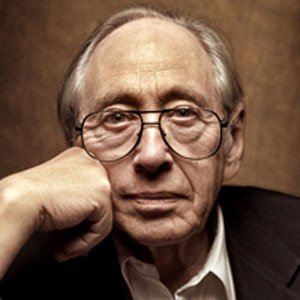     Alvin Toffler (Nueva York, 3 de octubre de 1928-Los Ángeles, 27 de junio de 20161 ) fue un escritor y futurista estadounidense, doctorado en Letras, Leyes y Ciencia, conocido por sus discusiones acerca de la revolución digital, la revolución de las comunicaciones y la singularidad tecnológica.  Sus primeros trabajos están enfocados a la tecnología y su impacto (a través de efectos como la sobrecarga informativa). Más tarde se centró en examinar la reacción de la sociedad y los cambios que ésta sufre. Sus últimos trabajos han abordado el estudio del poder creciente del armamento militar del siglo XXI, las armas y la proliferación de la tecnología y el capitalismo. Entre sus publicaciones más famosas destacan La revolución de la riqueza, El cambio de poder, El shock del futuro y La tercera ola. Estaba casado con Heidi Toffler, también escritora y futurista, con quien residió en Bel Air, Los Ángeles.Ideas   Toffler explicaba: «La sociedad necesita personas que se ocupen de los ancianos y que sepan cómo ser compasivos y honestos. La sociedad necesita gente que trabaje en los hospitales. La sociedad necesita todo tipo de habilidades que no son sólo cognitivas, son emocionales, son afectivas. No podemos montar la sociedad sobre datos».  Se le suele atribuir la frase: «Los analfabetos del siglo XXI no serán aquellos que no sepan leer y escribir, sino aquellos que no sepan aprender, desaprender y reaprender.» Esta idea, sin embargo, es de Herbert Gerjuoy, citada por Toffler en El shock del futuro.La tercera olaEn su libro La tercera ola, Toffler introduce un concepto de ola que engloba todas las consecuencias biológicas, psicológicas, sociales y económicas que se derivan de cada una de las civilizaciones verdaderamente distintivas.Dentro de estas civilizaciones describe:La primera ola como la revolución agrícola. Una civilización basada en el autoabastecimiento que origina toda una ola de consecuencias culturales. Dura miles de años.La segunda ola como la revolución industrial. Una civilización que escinde la figura del productor de la del consumidor. Las consecuencias culturales son la uniformización, la especialización, la sincronización, la concentración, la maximización y la centralización.  El poder en esta segunda ola es ostentado por los que llama "integradores", que son aquellos que se ocupan de coordinar y optimizar los procesos de producción. En todas las sociedades en las que predomine la segunda ola, surgen de forma natural la burocracia y las corporaciones.La tercera ola es la sociedad post-industrial. Toffler agrega que, desde fines de la década de 1950, la mayoría de los países se han alejado del estilo de sociedad de "segunda ola", tendiendo hacia sociedades "tercera ola". Acuñó numerosos términos para describir este fenómeno y cita otros como Era de la información creados por otros pensadores.    En una simplificación de la historia de la humanidad, sitúa en el centro de la evolución de cada sociedad la coexistencia y el reemplazamiento entre "olas".“Un analfabeto será aquel que no sepa dónde ir a buscar la información que requiere en un momento dado para resolver una problemática concreta. La persona formada no lo será a base de conocimientos inamovibles que posea en su mente, sino en función de sus capacidades para conocer lo que precise en cada momento». Alvin Toffler (La tercera ola)La revolución de la riqueza   En este trabajo, elaborado conjuntamente con Heidi Toffler, su compañera sentimental e intelectual, invita a una nueva reflexión sobre el mundo que nos rodea y los cambios que se avecinan.  A través de él nos introduce en el futuro de la riqueza visible e invisible, que modificará nuestras vidas, empresas y el mundo en general, lo cual posibilitará que se creen nuevas oportunidades, tanto a niveles personales, profesionales, sociales, culturales y educativos, como que se pueda atacar la pobreza a escala mundial o nacional. Todo ello irá acompañado, según nos advierte, de múltiples riesgos.The Eco Spasm ReportEn su best-seller de 1975 titulado The Eco-Spasm Report, Alvin Toffler sugiere una solución positiva al problema mundial de la escasez de alimentos. Pronostica «la aparición repentina en Occidente de un movimiento religioso que prohíbe comer carne vacuna, ahorrando así cantidades enormes de toneladas de cereales que, de ese modo, se utilizan para dar de comer al mundo entero».ObrasTítulos de Alvin Toffler coescritos con su mujer, Heidi. Obras más conocidas son:El shock del futuro (1970)The Eco Spasm Report (1975)La tercera ola (1980)Avances y premisas (1983)La empresa flexible (1985)El cambio del poder (1990)Guerra y anti-guerra: Sobrevivir en los albores del siglo XXI (1993)La creación de una nueva civilización: la política de la tercera ola (1996)La revolución de la riqueza (2006)